Технический паспортRICOH PRO C5100SПеречень названий и функций компонентовВид спереди и слева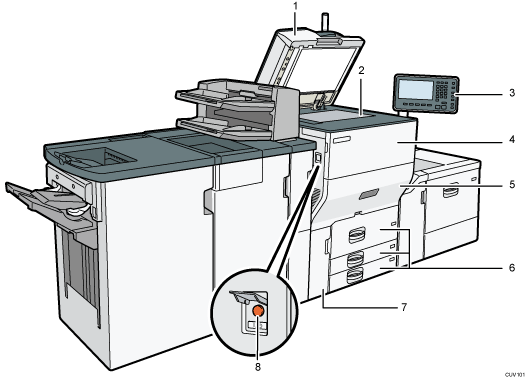 АПДОпустите устройство АПД на оригиналы, помещенные на стекло экспонирования.При загрузке стопки оригиналов в АПД документы будут автоматически подаваться один за одним.АПД осуществляет одновременное сканирование обеих сторон оригинала.Стекло экспонированияСюда помещаются оригиналы лицевой стороной вниз.Панель управленияПередняя крышкаЯщикЛотки для бумаги (Лотки 1-3)Место для загрузки бумаги. Лоток 1 представляет собой лоток для тандемной печати, в котором бумага автоматически перемещается с левой стороны в правую, когда заканчивается бумага в правой части.Передняя нижняя крышкаПередняя нижняя крышкаОткройте, чтобы заменить бутыль отработанного тонера.Основной выключатель питанияЧтобы использовать аппарат, необходимо включить главный переключатель. Если он выключен, откройте крышку основного переключателя и включите его.Вид спереди и справа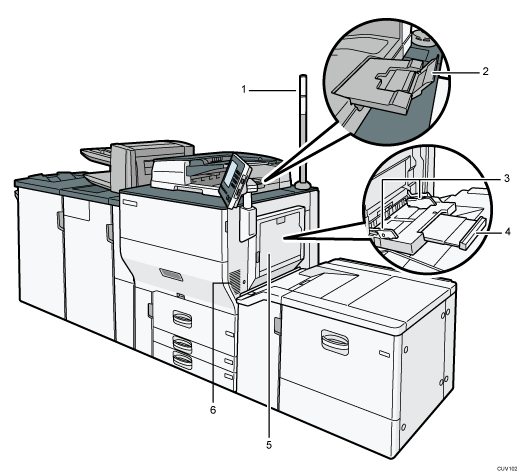 Сигнальная лампочкаУдлинитель АПД Для бумаги больших размеров вытяните удлинитель.Направляющие для бумагиПри укладке бумаги в обходной лоток выровняйте направляющие по листам бумаги.УдлинительВытяните данный удлинитель при загрузке бумаги формата более А4, 81/2 × 11 в обходной лоток.Обходной лотокПредназначен для копирования или печати на ОНР-пленках, наклейках, прозрачной бумаге, а также бумаге, которую нельзя загрузить в лотки для бумаги.Вентиляционные отверстияПредотвращает перегрев устройства.Вид сзади и слева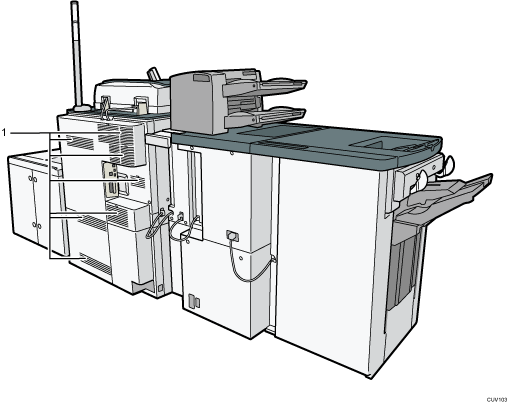 Вентиляционные отверстияПредотвращает перегрев устройства.Оптимальные условия окружающей средыНе подвергайте аппарат воздействию соленосного воздуха и коррозионных газов. Аппарат также нельзя устанавливать в местах проведения химических экспериментов (например, в лаборатории). Это может привести к неисправности аппарата.При определении места для размещения аппарата следует избегать приведенных ниже условий. Размещение аппарата в помещении с условиями, отличными от рекомендуемых, может привести к поломке.Низкая либо высокая температура и влажность воздухаРекомендуемые диапазоны температуры и влажности:Температура: 10–32° C (50–89,6° F) (влажность 54% при температуре 32° C, 89,6° F)Влажность: 15–80% (температура 27° C, 80,6° F при 80%)Места, находящиеся под воздействием прямых солнечных лучей или других источников яркого света (более 1500 люкс).Места на пути перемещения холодного воздуха от кондиционера или горячего воздуха от обогревателя (резкие перепады температуры могут способствовать образованию конденсата внутри аппарата)Места, в которых аппарат может быть подвержен частым и сильным вибрациям.Места, в которых аппарат может быть подвержен воздействию сырости или атмосферных осадков, таких как дождь или снег.Места с недостаточной вентиляциейЗапыленные местаРядом с оборудованием, выделяющим аммиак, таким как диазокопировальный аппарат.Помещения с неровным или шатким поломАппарат следует устанавливать на ровной поверхности. Аппарат должен быть установлен горизонтально с точностью до 5 мм (0,2 дюйма) как в направлении спереди-сзади, так и в направлении слева-направо.Поверхность для установки аппарата должна иметь прочное основание. В качестве подставки следует использовать прочный предмет, например стол с габаритами, превышающими размеры основания аппарата.Оптимальное пространство для размещения аппаратаУстановите аппарат рядом с источником питания и обеспечьте наличие вокруг него свободного пространства, как показано на рисунке.Указанные отступы предусмотрены для удобства использования и обслуживания устройства.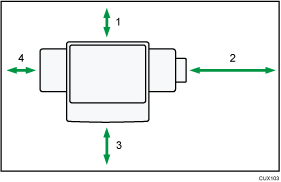 Сзади: 10 см (4,0 дюйма) или большеСправа: не менее 90 см (35,5 дюйма)Спереди: 40 см (15,8 дюйма) или большеСлева: 10 см (4,0 дюйма) или большеВеличину свободного пространства, необходимого для установки дополнительного оборудования, можно узнать у представителя сервисного центра.Источник электропитания(главным образом страны Европы и Азии) 220-240 В, 12-10 А, 50/60 Гц (главным образом страны Северной Америки) 208-240 В, 12 A, 60 ГцПодключайте шнур электропитания только к источнику питанию, указанному выше.Допустимое отклонение напряжения(главным образом страны Европы и Азии) Колебания напряжения не должны превышать 10%.(главным образом страны Северной Америки) Допускается колебание напряжения от +8,66 % до -10 %.Технические характеристики основного блокаКонфигурация: КонсольЖесткий диск: 320 Гб × 2Тип светочувствительности: ФотобарабанСканирование оригинала: ПЗС-датчик изображенияПроцесс копирования: Сухая электростатическая система переносаПроявка: Сухая двухкомпонентная система проявки по методу магнитной кистиТермозакрепление: Ремень термозакрепленияРазрешение:Сканирование оригиналов: 600 т/дКопирование: 1200 × 4800 т/дСтекло экспонирования:Экспонирование неподвижного оригиналаИсходное положение оригинала:Задний левый уголОригиналы:Лист, книга, трехмерный объектМаксимальный размер оригинала (АПД, стекло экспонирования):(главным образом страны Европы и Азии)A3(главным образом страны Северной Америки) 11 × 17Формат бумаги:Лоток 1: A4, 81/2 × 11Ограничитель лотка для бумаги закреплен. Если возникнет необходимость изменить формат бумаги, обратитесь в сервисную службу.Лотки 2 и 3:A3, A4, A5, B4 JIS, B5 JIS, 11 × 17, 81/2 × 14, 81/2 × 13, 81/2 × 11, 81/4 × 14, 81/4 × 13, 8 × 13, 71/4 × 101/2, 51/2 × 81/2, 8K, 16K, C5 Env, 12 × 18, 11 × 15, 11 × 14, 10 × 15, 10 × 14, 13 × 191/5, 13 × 19, 123/5 × 191/5, 123/5 × 181/2, 13 × 18, SRA3, SRA4Лотки 2 и 3 (нестандартный размер):По вертикали: 139,7-330,2 мм (5,50-13,00 дюймов)По горизонтали: 139,7-487,7 мм (5,50-19,20 дюймов)Обходной лоток:A3, A4, A5, A6, B4 JIS, B5 JIS, B6 JIS,11 × 17, 81/2 × 14, 81/2 × 13, 81/2 × 11, 81/4 × 14, 81/4 × 13, 8 × 13, 71/4 × 101/2, 51/2 × 81/2,41/8 × 91/2, 37/8 × 71/2, C5 Env, C6 Env, DL Env, 12 × 18, 11 × 15, 11 × 14, 10 × 15, 10 × 14, 13 × 191/5, 13 × 19, 123/5 × 191/5, 123/5 × 181/2, 13 × 18, SRA3, SRA4Обходной лоток (нестандартный размер):По вертикали: 90,0-330,2 мм (3,55-13,00 дюймов)По горизонтали: 139,7-487,7 мм (5,50-19,20 дюймов)Двусторонняя печать:A3, A4, A5, A6, B4 JIS, B5 JIS, B6 JIS, 11 × 17, 81/2 × 14, 81/2 × 13, 81/2 × 11, 81/4 × 14, 81/4 × 13, 8 × 13, 71/4 × 101/2, 51/2 × 81/2, 8K, 16K, 12 × 18, 11 × 15, 11 × 14, 10 × 15, 10 × 14, 13 × 191/5, 13 × 19, 123/5 × 191/5, 123/5 × 181/2,13 × 18, SRA3, SRA4Двусторонняя печать (нестандартный размер):По вертикали: 100,0-330,2 мм (3,94-13,00 дюйма)По горизонтали: 139,7-487,7 мм (5,50-19,20 дюймов)Плотность бумаги:Лотки 1-3, 52,0-256,0 г/м2 (14,0 фунт. Высокосортная-141,0 фунт. Указатель)Обходной лоток: 52-300 г/м2 (14,0 фунт. Высокосортная – 165,0 фунт. Указатель)Двусторонняя: 52,0-300,0 г/м2 (14,0 фунт. Высокосортная - 141,0 фунт. Указатель)Подробные рекомендации по использованию плотной бумаги приводятся в руководстве "Характеристики и добавление бумаги".Скорость копирования/печати (Полноцветн./Черно-белая): 65 листов/мин. (A4, 81/2 × 11, Вес бумаги 2)Масштаб репродуцирования:(главным образом страны Европы и Азии)Заданные масштабы репродуцирования (%):Увеличение: 400, 200, 141, 122, 115Полный размер: 100Уменьшение: 93, 82, 75, 71, 65, 50, 25(главным образом страны Северной Америки) Заданные масштабы репродуцирования (%):Увеличение: 400, 200, 155, 129, 121Полный размер: 100Уменьшение: 93, 85, 78, 73, 65, 50, 25Масштабирование: от 25% до 400% с шагом 1%Максимальное число копий в режиме непрерывного копирования:9 999 листовОбъем бумаги (80 г/м2, 20 фунт. Высокосортная):Лоток 1 (двойной лоток): 2500 листов (1250 листов × 2)Лотки 2 и 3: 550 листовОбходной лоток: 250 листовТребования к источнику питания:(главным образом страны Европы и Азии) 220-240 В, 12-10 А, 50/60 Гц(главным образом страны Северной Америки) 208-240 В, 12 A, 60 ГцГабариты (Ш × Г × В до устройства АПД (включая обходной лоток, за исключением панели управления и сигнальной лампы)):1 165 × 880 × 1 225 мм (45,9 × 34,7 × 48,3 дюйма)Свободное пространство для основного устройства (Ш × Г):1 541 × 880 мм (60,7 × 34,7 дюйма) (включая обходной лоток и лоток для копий)Вес: Прибл. 261 кг (575,4 фунта)Технические характеристики принтераРазрешение: 200 т/д, 300 т/д, 400 т/д, 600 т/д, 1200 т/дСкорость печати: 65 страниц/мин.Интерфейс:Стандартно:Интерфейс Ethernet (1000BASE-T/100BASE-TX/10BASE-T)Порт USB 2.0 (тип А) (на панели управления)Порт USB 2.0 (тип B)Слот SD-картыОпция:Параллельный интерфейс IEEE 1284Интерфейс беспроводной ЛВС IEEE 802.11a/b/g/nИнтерфейс BluetoothСетевой протокол:Стандартно: TCP/IP (IPv4, IPv6)Опция: IPX/SPXЯзык принтера:Стандарт: PCL 5c/6, PDFОпция: PostScript 3, IPDSШрифты:PCL 5c/6: 45 шрифтов, 13 шрифтов InternationalPDF: 136 шрифтовPostScript 3: 136 шрифтовПамять: 2,5 ГбИнтерфейс USB (стандартн.):Поддерживаемые ОС:Windows XP/Vista/7/8, Windows Server 2003/2003 R2/2008/2008 R2/2012, Mac OS X 10.5 и вышеХарактеристики передачи:Стандартн. USB 2.0Совместимое устройство:Устройства, соответствующие стандарту USB 2.0Технические характеристики сканераТип: Полноцветный сканерМетод сканирования: Планшетное сканированиеТип датчика изображения: ПЗС-датчик изображенияТип сканирования: Лист, книга, трехмерный объектРазмеры сканируемых исходных документов:Длина 10–297 мм (0,4–11 дюймов)Ширина 10–432 мм (0,4–17 дюймов)Размеры изображений, определяемые автоматически со стекла экспонирования:(главным образом страны Европы и Азии) A3, A4, A5, B4 JIS, B5 JIS, 81/2 × 13 (главным образом страны Северной Америки) 11 × 17, 81/2 × 14, 81/2 × 11Размеры сканируемого изображения, определяемые автоматически с АПД:(главным образом страны Европы и Азии) A3, A4, A5, B4 JIS, B5 JIS, B6 JIS, 11 × 17, 81/2 × 13, 81/2 × 11 (главным образом страны Северной Америки) A3, A4, 11 × 17, 81/2 × 14, 81/2 × 11, 71/4 × 101/2, 51/2 × 81/2, 10 × 14Скорость сканирования:При использовании функции электронной почты, сканирования в папку, WSD (Push-типа), сканирования на съемное устройство памяти или сканера сетевой доставки (формат оригинала: A4 одностороннее сканирование):При сканировании односторонних оригиналовЧерно-белое: 120 страниц/минутаПри сканировании двусторонних оригиналовЧерно-белое: 220 страниц/минута(Тип оригинала: ЧБ.: Текст/Рисунок, Сжатие (черно-бел.): MH, ITU-T Схема № 1)При сканировании односторонних оригиналовПолноцветное: 120 стр./мин.При сканировании двусторонних оригиналовПолноцветное: 220 стр./мин.(Тип оригинала: Полноцв.:Текст/Фото, Сжатие (серая шкала/полноцветный): На скорость сканирования влияют следующие факторы: операционная среда аппарата и компьютера, настройки сканирования и содержимое оригинала (более плотные изображения требуют больших временных затрат).Тон: Черно-белый: 2 тонаПолноцветный / Серая шкала: 256 тоновОсновное разрешение сканирования: 200 т/дТип сжатия для черно-бел. изображений (двузначн.): TIFF (MH, MR, MMR, JBIG2)Тип сжатия изображений в режимах оттенки серого/полноцветный: JPEGИнтерфейс:СтандартнаяИнтерфейс Ethernet (1000BASE-T/100BASE-TX/10BASE-T)Порт USB 2.0 (тип А) (на панели управления)Разъем для SD карты (на панели управления)Опция:Интерфейс беспроводной ЛВС IEEE 802.11a/b/g/nСетевой протокол: TCP/IPРазрешения сканирования при использовании функции Эл. почта:100 т/д, 150 т/д, 200 т/д, 300 т/д, 400 т/д, 600 т/дПротокол для отправки элетронных сообщений: SMTPФорматы файлов, отправляемых с помощью функции Эл. почта:TIFF, JPEG, PDF, PDF высокого сжатия, PDF/AВ случае выбора в качестве формата файла [PDF], [PDF высокого сжатия] или [PDF/A], можно применить цифровую подпись. Вы можете также указать настройки безопасности для [PDF] или [Высокое сжатие]. Чтобы узнать больше, см. руководство "Сканирование".Разрешения сканирования при использовании функции сканирования в папку:100 т/д, 150 т/д, 200 т/д, 300 т/д, 400 т/д, 600 т/дПротокол для сканирования в папку: SMB, FTP, NCPФорматы отправляемых файлов при использовании функции сканирования в папку:TIFF, JPEG, PDF, PDF высокого сжатия, PDF/AВ случае выбора в качестве формата файла [PDF], [PDF высокого сжатия] или [PDF/A], можно применить цифровую подпись. Вы можете также указать настройки безопасности для [PDF] или [Высокое сжатие]. Чтобы узнать больше, см. руководство "Сканирование".WSD Поддерживается.DSM Поддерживается.Разрешение сканирования при использовании TWAIN-сканера: 100–1 200 т/дПротокол для TWAIN-сканера: TCP/IPОперационная система для TWAIN-сканера:Windows XP/Vista/7/8, Windows Server 2003/2003 R2/2008/2008 R2/2012(В 64-разрядной операционной системе сканер TWAIN работает в совместимом с 32-разрядной системой режиме, поэтому сканер TWAIN несовместим с 64-разрядными приложениями. Используйте его с 32-разрядными приложениями.Разрешение сканирования при использовании функции сетевой доставки:100 т/д, 150 т/д, 200 т/д, 300 т/д, 400 т/д, 600 т/дРазрешение сканирования при использовании WIA-сканера:100–1 200 т/дПротокол для WIA-сканера: TCP/IPОперационная система для WIA-сканера:Windows Vista (SP1 или более поздняя версия)/7/8, Windows Server 2008/2008 R2/2012(WIA сканер может работать в 32- и 64-разрядных операционных системах).Технические характеристики автоматического податчика документовРежим:Режим Пакет, режим Полуавт.подач.док.(ПАПД), режим Смеш. размеры, режим Ориентация ориг., режим Нест.размер для оригиналовРазмер оригинала (главным образом страны Европы и Азии):Односторонние оригиналы: A3–B6 JIS, 11 × 17–81/2 × 11Двусторонние оригиналы: A3–A5, 11 × 17–81/2 × 11Формат оригинала (главным образом для стран Северной Америки):Односторонние оригиналы: 11 × 17–51/2 × 81/2, A3–A4Двусторонние оригиналы: 11 × 17–51/2 × 81/2, A3–A4Плотность оригинала:Односторонние оригиналы: 38–200 г/м2 (10,7 фунт. Высокосортная – 47,3 фунт. Обложка)Двухсторонние документы: 52,3-128 г/м2 (14,0 фунт. Высокосортная - 47,3 фунт. Обложка)Количество оригиналов (80 г/м2 20 фунт. Высокосортная): 220 листовНе закрывайте вентиляционные отверстия устройства. Это может привести к возгоранию в результате перегрева внутренних частей устройства.Располагайте аппарат как можно ближе к стенной сетевой розетке. Это обеспечит быстрое отсоединение сетевого кабеля в экстренном случае.Не устанавливайте аппарат во влажном или запыленном месте. В противном случае возникает риск возгорания или поражения электротоком.Не устанавливайте аппарат на неустойчивой или наклонной поверхности. Опрокидывание аппарата может привести к травме.После перемещения устройства используйте фиксаторы колесиков, чтобы зафиксировать его на месте. В противном случае устройство может переместиться или упасть, что может привести к получению травмы.Аппарат необходимо устанавливать в просторном, хорошо проветриваемом помещении. Хорошая вентиляция особенно важна при интенсивном пользовании аппаратом.Не используйте источники электроэнергии, отличные от указанных в спецификациях (см. ниже). В противном случае может возникнуть опасность возгорания или поражения электрическим током.Не используйте источники электроэнергии, отличные от указанных в спецификациях (см. ниже). В противном случае может возникнуть опасность возгорания или поражения электрическим током.Не используйте источники электроэнергии с частотой, отличной от указанных в спецификациях (см. ниже). В противном случае может возникнуть опасность возгорания или поражения электрическим током.Не используйте универсальные сетевые адаптеры. В противном случае может возникнуть опасность возгорания или поражения электрическим током.Не используйте сетевые удлинители. В противном случае может возникнуть опасность возгорания или поражения электрическим током.Не используйте поврежденные, изломанные или измененные сетевые кабели. Также не используйте сетевые кабели, подвергшиеся пережатию тяжелыми предметами, сильному растяжению или скручиванию. В противном случае может возникнуть опасность возгорания или поражения электрическим током.Не прикасайтесь к выводам вилки сетевого кабеля металлическими предметами, поскольку это может привести к возгоранию и/или поражению электрическим током.Прилагаемый сетевой кабель предназначен для использования только с данным аппаратом. Не используйте его для питания других устройств. В противном случае может возникнуть опасность возгорания или поражения электрическим током.Не беритесь за вилку сетевого кабеля влажными руками. Это может привести к поражению электрическим током.Если сетевой кабель поврежден, его внутренние провода видны или имеют изломы, обратитесь к своему сервисному представителю для замены кабеля. Использование поврежденных сетевых кабелей может привести к возгоранию или поражению электрическим током.Следует по крайней мере один раз в год вынимать штепсельную вилку из розетки и проверять следующее:Наличие следов электрического пробоя на штепсельной вилке.Деформация контактов вилки.При наличии вышеописанных явлений поврежденную вилку использовать нельзя. Свяжитесь с дилером или представителем сервисной службы. Использование поврежденной штепсельной вилки может привести к возгоранию или поражению электрическим током.Следует по крайней мере один раз в год вынимать штепсельную вилку из розетки и проверять следующее:Поврежденные или изломанные провода внутри шнура питания.Трещины и вмятины на покрытии шнура питания.Выключение и включение питания при сгибании шнура питания.Часть шнура питания нагревается.Шнур питания поврежден.При наличии вышеописанных явлений поврежденный шнур питания использовать нельзя. Свяжитесь с дилером или представителем сервисной службы. Использование поврежденного шнура питания может привести к возгоранию или поражению электрическим током.Убедитесь, что вилка шнура питания до конца вставлена в розетку. Частично вставленная вилка приводит к неустойчивому подключению, которое может привести к возникновению опасного нагрева.Если устройство не будет использоваться в течение нескольких дней и более, отключите шнур питания от сети.При отсоединении сетевого кабеля от стенной розетки тяните только за вилку, а не за кабель. В противном случае можно повредить кабель. Использование поврежденных сетевых кабелей может привести к возгоранию или поражению электрическим током.Не реже одного раза в год вынимайте вилку кабеля электропитания из розетки и чистите контактные штыри и зону вокруг них. Скопление пыли на вилке представляет угрозу возгорания.Перед выполнением работ по уходу за аппаратом всегда отсоединяйте сетевой кабель от стенной розетки.